ПРОЄКТ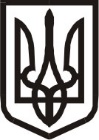 Виконавчий комітет Нетішинської міської радиХмельницької областіР І Ш Е Н Н Я___.10.2023					Нетішин				  № ____/2023Про внесення змін до рішення виконавчого комітету Нетішинської міської ради від 14 вересня 2023 року № 346/2023 «Про плату за навчання у мистецьких школах»Відповідно до підпункту 1 пункту «а» статті 32, пункту 3 частини 4                     статті 42 Закону України «Про місцеве самоврядування в Україні», частини 2 статті 26 Закону «Про позашкільну освіту», постанови Кабінету Міністрів України від 25 березня 1997 року № 260 «Про встановлення розміру плати за навчання у школах естетичного виховання дітей», виконавчий комітет Нетішинської міської радиВИРІШИВ:1. Унести до рішення виконавчого комітету Нетішинської міської ради від 14 вересня 2023 року № 346/2023 « Про плату за навчання у мистецьких школах» такі зміни:доповнити підпункт 1.1. пункту 1. абзацом 5:2. Рішення набирає чинності від 01 жовтня 2023 року.Міський голова							Олександр СУПРУНЮК-група образотворчого мистецтва для раннього естетичного розвитку дітей дошкільного віку, що діє на засадах самоокупності- 315,00 грн;